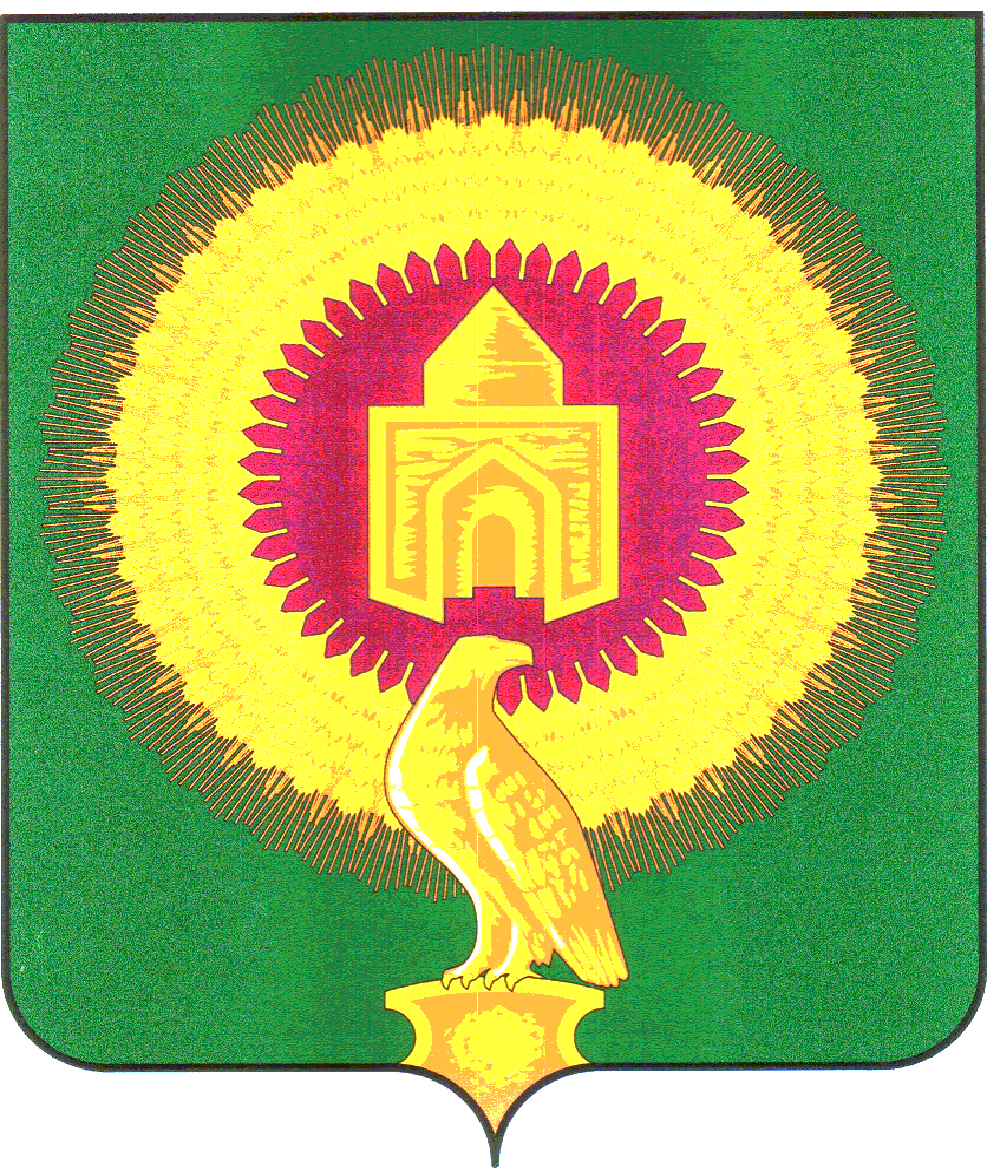 СОВЕТ ДЕПУТАТОВАЯТСКОГО СЕЛЬСКОГО ПОСЕЛЕНИЯВАРНЕНСКОГО МУНИЦИПАЛЬНОГО РАЙОНАЧЕЛЯБИНСКОЙ ОБЛАСТИРЕШЕНИЕот 6 октября  2020 года 	№ 25В соответствии с Бюджетным кодексом Российской Федерации, Федеральным законом от 6 октября 2003 года № 131-ФЗ «Об общих принципах организации местного самоуправления в Российской Федерации», Уставом Аятского сельского поселения Варненского муниципального района Челябинской области, Совет депутатов Аятского сельского поселенияРЕШАЕТ:1. Утвердить Порядок заключения соглашений между органом местного самоуправления Аятского сельского поселения и органами местного самоуправления Варненского муниципального района о передаче осуществления части полномочий по решению вопросов местного значения (прилагается).Настоящее Решение подлежит официальному опубликованию в установленном порядке.Контроль за выполнением настоящего Решения оставляю за собой.Настоящее Решение вступает в силу с момента официального опубликования.Глава Аятского сельского поселения	А.А. ЛосенковПредседатель Совета депутатов	Е.Г. ВирясоваПриложениек решению Совета депутатовАятского сельского поселенияВарненского муниципального районаЧелябинской областиот 6 октября 2020 года № 25Порядокзаключения соглашений между органом местного самоуправления Аятского сельского поселения и органами местного самоуправления Варненского муниципального района о передаче осуществления части полномочий по решению вопросов местного значенияОбщие положения1.1. Порядок заключения соглашений между органом местного самоуправления Аятского сельского поселения и органами местного самоуправления Варненского муниципального района о передаче осуществления части полномочий по решению вопросов местного значения (далее - Порядок) разработан в соответствии с Бюджетным кодексом Российской Федерации, Федеральным законом от 6 октября 2003 года № 131-ФЗ «Об общих принципах организации местного самоуправления в Российской Федерации» (далее - Федеральный закон «Об общих принципах организации местного самоуправления в Российской Федерации»), Уставом Аятского сельского поселения Варненского муниципального района Челябинской области (далее Устав).1.2. Органы местного самоуправления Варненского муниципального района вправе заключать соглашения с органом местного самоуправления Аятского сельского поселения, входящего в состав Варненского муниципального района, о передаче им осуществления части своих полномочий за счет межбюджетных трансфертов, предоставляемых из бюджета Варненского муниципального района в бюджет Аятского сельского поселения в соответствии с Бюджетным кодексом Российской Федерации.В этом случае орган местного самоуправления Аятского сельского поселения осуществляет полномочия по решению вопросов местного значения муниципального образования Варненского муниципального района на территории данного поселения в соответствии с Федеральным законом, Уставом поселения, соглашением о передаче органам местного самоуправления поселения полномочий по решению вопросов местного значения Варненского муниципального района.1.3. Орган местного самоуправления Аятского сельского поселения, входящего в состав Варненского муниципального района, вправе заключать соглашения с органами местного самоуправления муниципального образования Варненского муниципального района, о передаче им осуществления части своих полномочий за счет межбюджетных трансфертов, предоставляемых из бюджета этого поселения в бюджет Варненского муниципального района в соответствии с Бюджетным кодексом Российской Федерации.В этом случае, органы местного самоуправления Варненского муниципального района осуществляют полномочия по решению вопросов местного значения поселения на территории данного поселения в соответствии с Федеральным законом, Уставом,  соглашением о передаче органам местного самоуправления Варненского муниципального района части полномочий по решению вопросов местного значения поселения.2. Компетенция органов местного самоуправления Аятского сельского поселения2.1. Совет депутатов Аятского сельского поселения:2.1.1. Принимает решения:- о передаче осуществления части полномочий по решению вопросов местного значения Аятского сельского поселения органам местного значения Варненского муниципального района;- о принятии органом местного самоуправления Аятского сельского поселения осуществления части полномочий по решению вопросов местного значения Варненского муниципального района.2.1.2. Принимает правовые акты по вопросам:- передачи Аятского сельскому поселению осуществления части своих полномочий по решению вопросов местного значения органам местного самоуправления Варненского муниципального района;- принятия органом местного самоуправления Аятского сельского поселения осуществления части полномочий по решению вопросов Варненского муниципального района.2.1.3. Контролирует выполнение принятых решений.2.2. Глава сельского поселения:2.2.1. Представляет на рассмотрение Совета депутатов Аятского сельского поселения проект решения Собрания депутатов Варненского муниципального района о передаче (принятии) органом местного самоуправления поселения осуществления части полномочий по решению вопросов местного значения.2.2.2. Подписывает соглашение о передаче (принятии) органами местного самоуправления Аятского сельского поселения осуществления части полномочий по решению вопросов местного значения.2.2.3. Определяет уполномоченные органы администрации Аятского сельского поселения (далее – администрация поселения), которые будут осуществлять переданные органами местного самоуправления полномочия.2.2.4. Через уполномоченные органы администрации распоряжается материальными ресурсами и финансовыми средствами, предоставленными из бюджета Варненского муниципального района, на реализацию переданных поселению полномочий в соответствии с заключенными соглашениями.2.2.5. Осуществляет контроль за реализацией уполномоченными органами администрации поселения переданных полномочий в соответствии с заключенными соглашениями.2.2.6. Привлекает к ответственности лиц, ответственных за неисполнение или ненадлежащее исполнение переданных полномочий в соответствии с действующим законодательством.2.3. Администрация Аятского сельского поселения Варненского муниципального района Челябинской области:2.3.1. участвует в подготовке проектов (готовит проекты) соглашений о передаче (принятии) органами местного самоуправления Аятского сельского поселения, осуществления части полномочий по решению вопросов местного значения;2.3.2. готовит заключение о целесообразности (нецелесообразности) передачи (принятия) органами местного самоуправления Аятского сельского поселения, осуществления части полномочий по решению вопросов местного значения;2.3.3. готовит проект решения Совета депутатов Аятского сельского поселения о передаче (принятии) органами местного самоуправления поселения, осуществления части полномочий по решению вопросов местного значения;2.3.4. исполняет заключенные соглашения о передаче (принятии) органами местного самоуправления Аятского сельского поселения, осуществления части полномочий по решению вопросов местного значения.3. Передача осуществления части полномочий по решению вопросов местного значения органом местного самоуправления Аятского сельского поселения органам местного самоуправления Варненского муниципального района3.1. Инициировать передачу осуществления части полномочий по решению вопросов местного значения поселения могут органы местного самоуправления поселения либо органы местного самоуправления района.3.2. Администрация поселения, рассмотрев инициативу органов местного самоуправления поселения, либо органов местного самоуправления района готовит в тридцатидневный срок проект решения Совета депутатов о передаче органам местного самоуправления района осуществления части полномочий по решению вопросов местного значения поселения.3.3. Совет депутатов Аятского сельского поселения принимает решение о передаче осуществления части полномочий по решению вопросов местного значения поселения органам местного самоуправления района и направляет принятое решение на рассмотрение органам местного самоуправления района.В решении Совета депутатов указываются:- полномочия по решению вопросов местного значения поселения;- срок, на который заключается соглашение о передаче части полномочий по решению вопросов местного значения;- сведения о передаче финансовых средств и материальных ресурсов, необходимых для осуществления передаваемых полномочий.3.4. В случае если Совет депутатов Аятского сельского поселения принял решение о передаче осуществления части полномочий по решению вопросов местного значения поселения органам местного самоуправления района, главой поселения и главой района  заключается соглашение, если иное не установлено действующим законодательством.Для разработки проекта соглашения может быть создана рабочая группа с включением равного количества представителей от каждой из сторон. Рабочая группа по итогам своей работы готовит проект соглашения, максимально учитывающий интересы сторон соглашения.3.5. В случае если Собрание депутатов отклонили проект решения о передаче осуществления части полномочий по решению вопросов местного значения поселения, органам местного самоуправления, направившим инициативу, направляется письмо о результатах рассмотрения инициированного ими вопроса.3.6. Контроль за исполнением передаваемых полномочий, предусмотренных соглашением, осуществляется путем предоставления органам местного самоуправления района отчетов об осуществлении переданных полномочий, использовании финансовых средств и материальных ресурсов в сроки и порядке, определенные соглашением.3.7. Финансовые средства, необходимые для исполнения полномочий, предусмотренных соглашением, предоставляются в форме иных межбюджетных трансфертов.Ежегодный объем иных межбюджетных трансфертов, предоставляемых из бюджета поселения для осуществления полномочий, предусмотренных соглашением, устанавливается в соответствии с расчетом иных межбюджетных трансфертов.Расчет предоставляемых иных межбюджетных трансфертов предполагает обеспечение всех передаваемых полномочий согласно действующему законодательству.В случае нецелевого использования межбюджетных трансфертов они подлежат возврату в бюджет поселения.3.8. Органы местного самоуправления поселения могут передать органам местного самоуправления района материальные ресурсы, необходимые для реализации передаваемых полномочий.Принятие органом местного самоуправления Аятского сельского поселения части полномочий по решению вопросов местного значения Варненского муниципального района4.1. Инициировать принятие органами местного самоуправления Аятского сельского поселения части полномочий по решению вопросов местного значения района могут органы местного самоуправления района, либо органы местного самоуправления поселения.4.2. В случае если инициатором принятия осуществления части полномочий по решению вопросов местного значения района выступают органы местного самоуправления поселения, то данное предложение направляется в адрес органов местного самоуправления района для рассмотрения ими вопроса о передаче названных полномочий.Указанное предложение подлежит рассмотрению органами местного самоуправления района в срок не более 30 дней с момента получения.4.3. В случае если инициатором передачи осуществления части полномочий по решению вопросов местного значения района выступает орган местного самоуправления района, то к рассмотрению органом местного самоуправления поселения принимается решение Собрания депутатов муниципального района.Решение Собрания депутатов муниципального района направляется в адрес администрации поселения и должно содержать следующие сведения:- полномочия по решению вопросов местного значения, которые подлежат передаче органам местного самоуправления поселения на основе соглашения;- срок, на который заключается соглашение о передаче части полномочий по решению вопросов местного значения;- сведения о передаче финансовых средств и материальных ресурсов, необходимых для осуществления передаваемых полномочий.4.4. Администрация поселения на основании поступившего правового акта, указанного в пункте 4.3 настоящего Порядка, готовит проект решения Совету депутатов поселения о принятии органами местного самоуправления поселения осуществления части полномочий по решению вопросов местного значения района.Глава поселения вносит проект решения Совету о принятии части полномочий в порядке и сроки, установленные при внесении нормативных правовых актов в Совет депутатов.4.5. Принятое Советом депутатов Аятского сельского поселения решение направляется органам местного самоуправления района.4.6. В случае, если депутаты Совета депутатов поселения приняли решение о принятии осуществления части полномочий по решению вопросов местного значения района, главой поселения и главой района заключается соглашение, если иное не установлено законодательством.Для разработки проекта соглашения может быть создана рабочая группа с включением равного количества представителей от каждой из сторон. Рабочая группа по итогам своей работы готовит проект соглашения, максимально учитывающий интересы сторон соглашения.4.7. Орган местного самоуправления поселения в соответствии с условиями соглашения и расчетом иных межбюджетных трансфертов, предоставляемых из бюджета района в бюджет поселения в соответствии с Бюджетным кодексом Российской Федерации, являющимся неотъемлемым приложением к указанному соглашению, получают финансовые средства из бюджета района на реализацию передаваемых полномочий.Расчет предоставляемых иных межбюджетных трансфертов предполагается на обеспечение всех передаваемых полномочий согласно действующему законодательству.4.8. Органы местного самоуправления района могут передать органу местного самоуправления поселения материальные ресурсы, необходимые для реализации передаваемых полномочий, по договору безвозмездного пользования в тридцатидневный срок со дня подписания соглашения.4.9. Орган местного самоуправления поселения предоставляет органам местного самоуправления района отчеты об осуществлении переданных полномочий, использовании финансовых средств (иных межбюджетных трансфертов) и материальных ресурсов в сроки и порядке, определенные соглашением.5. Требования к содержанию соглашения5.1. В соглашении указываются:5.1.1. Предмет (должен содержать указание на вопрос местного значения и конкретные передаваемые полномочия по его решению).5.1.2. Обязанности и права сторон.5.1.3. Порядок определения ежегодного объема иных межбюджетных трансфертов, необходимых для осуществления передаваемых полномочий.5.1.4. Порядок передачи и использования материальных ресурсов.5.1.5. Контроль за использованием передаваемых полномочий.5.1.6. Срок, на который заключается соглашение.5.1.7. Положения, устанавливающие основания и порядок прекращения его действия, в том числе досрочного.5.1.8. Сроки и порядок предоставления отчетов об осуществлении переданных полномочий, использовании финансовых средств (иных межбюджетных трансфертов) и материальных ресурсов.5.1.9. Финансовые санкции за неисполнение соглашения.5.1.10. Порядок внесения изменений и дополнений в соглашение.5.2. Соглашение вступает в силу и становится обязательным для органа местного самоуправления поселения и органов местного самоуправления района со дня его подписания сторонами.5.3. Подписанное главами соглашение в течение тридцати дней направляется администрацией поселения в Совет депутатов Аятского сельского поселения для информации.6. Прекращение действия соглашения6.1. Соглашение прекращает свое действие с момента истечения срока, на который оно было заключено.6.2. Изменения в соглашение вносятся в порядке, предусмотренном настоящим Порядком для заключения соглашения.6.3. В случае неисполнения условий соглашение может быть расторгнуто по инициативе любой из сторон. Уведомление о расторжении соглашения направляется в письменной форме.При наличии споров соглашение может быть расторгнуто в судебном порядке.Об утверждении Порядка заключения соглашений между органом местного самоуправления Аятского сельского поселения и органами местного самоуправления Варненского муниципального района о передаче осуществления части полномочий по решению вопросов местного значения